GÖREVİ		:……………………………………………………………………………….. ÜNVANI	:……………………………………………………………………………….. ADI ve SOYADI	:……………………………………………………………………………….. BABA ADI		:……………………………………………………………………………….. ANA ADI		:……………………………………………………………………………….. DOĞUM YER ve TARİHİ :…………………………………   ………… / ……… / ………………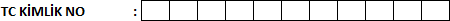 KURS NO	:……………………………………………………………………………….. KURS ADI	:……………………………………………………………………………….. DİLEKÇENİN ÖZÜ  :………………………………………………………………………………..HALK EĞİTİMİ MERKEZİ MÜDÜRLÜĞÜNEDÖŞEMEALTI………………………………………………………………………………………………………………………………………………………………………………………………………………………………………………………………………………………………………………………………………………………………………………………………………………………………………………………………………………………………………………………………………………………………………………………………………………………………………………………………………………………………………………………………………………………………………………………………………………………………………………………………………………………………………………………………………………………………………………………………………………………………………………………………………………………………………………………………….Gereğini bilgilerinize arz ederim.TARİH	: ……...… / ………… /20……….. AD SOYAD : ……………..………………………… İMZA : ………………..……………………..ADRES:…………………………………………………………………………….………………………………………………………………………………..……………………………………………………………………………..……………………………………  / ……………………………………..TEL :0 ( ……………) ……………… ……… ……….